Макс Вебер. Протестантская этика и дух капитализмаСсылки на работу Макса Вебера ранее мне встречались неоднократно, так что, располагая свободным временем на отдыхе, я с удовольствием ознакомился с относительно небольшим произведением (надо заметить, что около 100 страниц занимают примечания, которые хоть и представляют интерес, но я всё же их пропустил ).Основную мысль (как я ее понял) книги можно выразить в одном абзаце. Католицизм с его исповедью провоцировал людей на вседозволенность: согрешил – исповедался… В этих условиях люди жили одним днем. Реформаторство (в первую очередь кальвинизм, в меньшей степени лютеранство) отмело возможность «заслужить» райскую жизнь земными делами. Только избранные попадут в рай; земные дела лишь позволяют при жизни определить, является ли человек избранным. Никакие прегрешения не прощаются, то есть человек должен методично (рационально) управлять своей жизнью, планируя будущее… аскетическое будущее. Такая религиозная установка привела со временем к рационализации всей мирской жизни с акцентом на занятия богоугодными делами, в том числе верность профессии и предпринимательство…Макс Вебер. Протестантская этика и дух капитализма. – М.: Ист-Вью, 2002. – 352 с.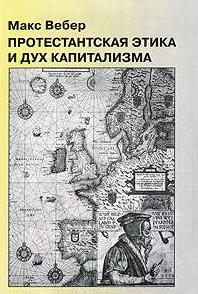 Предварительные замечанияСовременный человек, дитя европейской культуры, неизбежно и с полным основанием рассматривает универсально-исторические проблемы с вполне определенной точки зрения. Его интересует, прежде всего, следующий вопрос: какое сцепление обстоятельств привело к тому, что именно на Западе, и только здесь, возникли такие явления культуры, которые развивались, по крайней мере, как мы склонны предполагать — в направлении, получившем универсальное значение. Только на Западе существует наука на той стадии развития, «значимость» которой мы признаем в настоящее время. Ни одна культура, кроме западной, не знает рациональной химии.Аналогично обстоит дело и в области искусства. Рациональная гармоническая музыка, наше нотное письмо, и необходимые для их исполнения инструменты: орган, фортепиано, скрипка — все это существовало только на Западе. Лишь Западу известна рациональная и систематическая, то есть профессиональная, научная деятельность,Так же обстоит дело с самым могучим фактором нашей современной жизни — с капитализмом. «Капиталистическим» мы будем называть такое ведение хозяйства, которое основано на ожидании прибыли посредством использования возможностей обмена, то есть мирного (формально) приобретательства.Там, где существует рациональное стремление к капиталистической прибыли, там соответствующая деятельность ориентирована на учет капитала.В этом смысле «капитализм» и «капиталистические» предприятия с достаточно рациональным учетом движения капитала существовали во всех культурных странах земного шара — насколько мы можем судить по сохранившимся источникам их хозяйственной жизни: в Китае, Индии, Вавилоне, Египте, в средиземноморских государствах древности, средних веков и нового времени. Однако возникший на Западе капитализм приобрел новое значение, и, что особенно важно, появились такие его типы, формы и направления, которых ранее нигде не было.Повсюду, где государственные учреждения нуждались в денежных средствах, появлялся заимодавец — так было в Вавилоне, Элладе, Индии, Китае и Риме. Он финансировал войны и морской разбой, всевозможные поставки и строительство при освоении заморских стран, выступал в качестве колонизатора, плантатора. И наконец, заимодавец выступал в качестве «спекулянта» во всевозможных денежных операциях. Представители такого рода предпринимательства — капиталистические авантюристы — существовали во всем мире. Их шансы на успех (вне торговых, кредитных и банковских операций) либо носили обычно чисто иррационально-спекулятивный характер, либо были ориентированы на насилие, прежде всего на добычу; эта добыча могла извлекаться непосредственно в ходе военных действий или посредством длительной фискальной эксплуатации государственных подданных.Однако наряду с этим типом капитализма Западу нового времени известен и другой, нигде более не существовавший, — рациональная капиталистическая организация свободного (формально) труда. Ориентированная на товарный рынок, а не на политическую борьбу или иррациональную спекуляцию рациональная организация предприятия — не единственная особенность западного капитализма. Современная рациональная организация капиталистического предприятия немыслима без двух важных компонентов: без господствующего в современной экономике отделения предприятия от домашнего хозяйства и без тесно связанной с этим рациональной бухгалтерской отчетности (и юридически оформленное разделение капитала предприятия и личного имущества предпринимателя).Свое нынешнее значение все особенности западного капитализма в конечном итоге обрели лишь благодаря капиталистической организации труда. Без рациональной капиталистической организации труда все особенности капитализма не оказали бы такого влияния на социальную структуру общества и все связанные с ней специфические проблемы современного Запада. Точная калькуляция — основа всех последующих операций — возможна лишь при использовании свободного труда. За пределами Запада полностью отсутствует характерная для современного мира противоположность между крупными промышленниками и свободными наемными рабочими. Поэтому нигде, кроме Запада, не могла сложиться та проблематика, которая свойственна современному социализму.Уже в Индии был известен позиционный принцип, индийцы знали и алгебру, они же изобрели десятичную позиционную систему счисления, которая была использована развивающимся капитализмом Запада, тогда как в Индии она не привела к внедрению методов современной калькуляции и составления баланса. Развитие математики и механики также не было обусловлено капиталистическими интересами. Однако техническое применение научного знания, которое стало решающим фактором в преобразовании жизненного уклада народных масс, возникло благодаря тому, что определенные начинания получали на Западе экономическое поощрение. Это было тесно связано со своеобразием социального устройства западного общества. Неизбежно возникает вопрос: с какими же компонентами отмеченного своеобразия было связано это поощрение?Безусловно к важным компонентам следует отнести рациональную структуру права и управления. Почему капиталистические интересы не привели к аналогичным результатам в Китае или Индии? Почему в этих странах вообще не вступили на характерный для Запада путь рационализации ни наука, ни искусство, ни государство, ни экономика? Во всех культурах существовали самые различные рационализации в самых различных жизненных сферах. Характерным для их культурно-исторического различия является то, какие культурные сферы рационализируются и в каком направлении. Следовательно, вопрос вновь сводится к тому, чтобы определить своеобразие западного, а внутри него современного западного рационализма и объяснить его развитие.В прошлом основными формирующими жизненное поведение элементами повсюду выступали магические и религиозные идеи и коренившиеся в них этические представления о долге. О них и пойдет речь в последующем изложении. Мы ни одним словом не упоминаем о ценностном соотношении сравниваемых здесь культур. Мы лишь удовлетворимся попыткой выявить те черты различных религий, которые допускают сравнение с религиями западных культур.Вероисповедание и социальное расслоениеПри ознакомлении с профессиональной статистикой любой страны со смешанным вероисповедным составом населения неизменно обращает на себя внимание преобладание протестантов среди владельцев капитала и предпринимателей, а равно среди высших квалифицированных слоев рабочих, и прежде всего среди высшего технического и коммерческого персонала современных предприятий. В чем причина этой столь сильной предрасположенности экономически наиболее развитых областей к церковной революции?Реформация означала не полное устранение господства церкви в повседневной жизни, а лишь замену прежней формы господства иной; причем замену господства необременительного, практически в те времена малоощутимого, подчас едва ли не чисто формального, в высшей степени тягостной и жесткой регламентацией всего поведения, глубоко проникающей во все сферы частной и общественной жизни.Ведь реформаторы, проповедовавшие в экономически наиболее развитых странах, порицали отнюдь не чрезмерность, а недостаточность церковно-религиозного господства над жизнью. Повсеместно наблюдаемом (будь то в Бадене, Баварии или Венгрии) различии в характере среднего образования, которое в отличие от протестантов родители-католики обычно дают своим детям. Среди абитуриентов-католиков процент окончивших учебные заведения, которые готовят к технической и торгово-промышленной деятельности, вообще к буржуазному предпринимательству (реальные гимназии, реальные училища, гражданские училища повышенного типа), также значительно ниже, чем среди протестантов — католики явно предпочитают гуманитарную подготовку классических гимназий.Занятые в ремесле католики проявляют больше склонности остаться ремесленниками, то есть относительно большее их число становится мастерами внутри данного ремесла, тогда как протестанты в относительно большем количестве устремляются в промышленность. Своеобразный склад психики, привитый воспитанием, в частности тем направлением воспитания, которое было обусловлено религиозной атмосферой родины и семьи, определяет выбор профессии и дальнейшее направление профессиональной деятельности. Причину различного поведения представителей названных вероисповеданий следует поэтому искать в устойчивом внутреннем своеобразии каждого вероисповедания, а не только в его внешнем историко-политическом положении.При поверхностном подходе и под влиянием современных представлений легко может сложиться следующая интерпретация данного противоречия: большая «отчужденность от мира», свойственная католицизму, аскетические черты его высших идеалов должны были воспитать в его приверженцах известное равнодушие к земным благам. Эта аргументация действительно лежит в основе распространенной в наши дни сравнительной оценки обоих вероисповеданий. Протестанты, используя эту схему, подвергают критике аскетические (действительные или мнимые) идеалы жизненного уклада католиков, католики же в свою очередь упрекают протестантов в «материализме», к которому привела их секуляризация всего содержания жизни.Английских, голландских и американских пуритан характеризовало отрицание «радостей жизни», и именно эта их черта наиболее важна для нашего исследования. Уже испанцам было известно, что «ересь» (то есть нидерландский кальвинизм) способствует «развитию торгового духа». «Дух трудовой деятельности», «прогресса», пробуждение которого обычно приписывают протестантизму, не следует понимать как «радость жизни» и вообще придавать этому понятию «просветительский» смысл, как это обычно делают в наши дни. Протестантизм Лютера и Кальвина был весьма далек от того, что теперь именуют «прогрессом». Он был откровенно враждебен многим сторонам современной жизни, которые в наше время прочно вошли в быт самых ревностных приверженцев протестантизма.Дух капитализма«Помни, что время — деньги; тот, кто мог бы ежедневно зарабатывать по десять шиллингов и тем не менее полдня гуляет или лентяйничает дома, должен — если он расходует на себя всего только шесть пенсов — учесть не только этот расход, но считать, что он истратил или, вернее, выбросил сверх того еще пять шиллингов. Помни, что деньги по природе своей плодоносны и способны порождать новые деньги. Помни пословицу: тому, кто точно платит, открыт кошелек других». Так проповедует Бенджамин Франклин. Идеал этой своеобразный «философии скупости» — кредитоспособный добропорядочный человек, долг которого рассматривать приумножение своего капитала как самоцель. Все нравственные правила Франклина имеют утилитарное обоснование: честность полезна, ибо она приносит кредит, так же обстоит дело с пунктуальностью, прилежанием, умеренностью — все эти качества именно поэтому и являются добродетелями.«Капиталистический дух» утвердился лишь путем тяжелой борьбы против целого сонма враждебных ему сил. Тот образ мыслей, который нашел свое выражение в строках Бенджамина Франклина и встретил сочувствие целого народа, в древности и в средние века был бы заклеймен как недостойное проявление грязной скаредности: подобное отношение и в наше время свойственно всем тем социальным группам, которые наименее связаны со специфически современным капиталистическим хозяйством или наименее приспособились к нему.Точка зрения обывателя «докапиталистической» эпохи не была еще ориентирована в первую очередь ни на рациональное использование капитала посредством внедрения его в производство, ни на рациональную капиталистическую организацию труда. Упомянутое отношение к приобретательству и было одним из сильнейших внутренних препятствий, на которое повсеместно наталкивалось приспособление людей к предпосылкам упорядоченного буржуазно-капиталистического хозяйства.Одним из технических приемов, при помощи которых современный предприниматель стремится повысить интенсивность труда «своих» рабочих и получить максимум производительности, является сдельная оплата труда. С другой стороны, строй мышления, который мы именуем «традиционализмом»: человек «по своей природе» не склонен зарабатывать деньги, все больше и больше денег, он хочет просто жить, жить так, как он привык, и зарабатывать столько, сколько необходимо для такой жизни. Повсюду, где современный капитализм пытался повысить «производительность» труда путем увеличения его интенсивности, он наталкивался на этот лейтмотив докапиталистического отношения к труду. В чисто деловом отношении низкая заработная плата не может служить благоприятным фактором капиталистического развития во всех тех случаях, когда существует необходимость в квалифицированном труде, когда речь идет о дорогостоящих, требующих бережного и умелого обращения машинах, вообще о достаточной степени внимания и инициативы.Вопрос о движущих силах экспансии современного капитализма не сводится к вопросу об источнике используемых капиталистом денежных ресурсов. Это в первую очередь вопрос о развитии капиталистического духа. Там, где он возникает и оказывает свое воздействие, он добывает необходимые ему денежные ресурсы, но не наоборот. Люди, преисполненные «капиталистического духа», теперь если не враждебны, то совершенно безразличны по отношению к церкви. Благочестивая скука рая не прельщает столь деятельные натуры, а религия представляется им лишь средством отвлечь людей от трудовой деятельности в этом мире. Если спросить этих людей о «смысле» их безудержной погони за наживой, плодами которой они никогда не пользуются и которая именно при посюсторонней жизненной ориентации должна казаться совершенно бессмысленной, они в некоторых случаях, вероятно, ответили бы, что само дело с его неустанными требованиями стало для них «необходимым условием существования». Надо сказать, что это действительно единственная правильная мотивировка, выявляющая к тому же всю иррациональность подобного образа жизни с точки зрения личного счастья, образа жизни, при котором человек существует для дела, а не дело для человека.Капиталистическое хозяйство не нуждается более в санкции того или иного религиозного учения и видит в любом влиянии церкви на хозяйственную жизнь такую же помеху, как регламентирование экономики со стороны государства. Концепция наживы как самоцели, как «призвания» противоречит нравственным воззрениям целых эпох. «Этические» нормы, подобные тем, которыми руководствовался Бенджамин Франклин, были для этого времени просто немыслимы. Даже скептически настроенные или далекие от церковности люди предпочитали на всякий случай примириться с церковью, пожертвовав в ее казну определенную сумму денег. Именно в этом отчетливо проявляется отношение самих носителей новых веяний к своей деятельности, в которой они усматривают некие черты, выводящие ее за рамки нравственных устоев или даже противоречащие им.Какой же круг идей способствовал тому, что деятельность, направленная внешне только на получение прибыли, стала подводиться под категорию «призвания»? Основным принципом современного хозяйства следует считать «экономический рационализм». Труд, направленный на создание рационального способа распределения материальных благ, без сомнения, являл собой для представителей «капиталистического духа» одну из главных целей. Создается впечатление, что развитие «капиталистического духа» может быть легче всего понято в рамках общего развития рационализма. В этом случае историческое значение протестантизма сводилось бы к тому, что он сыграл известную роль в качестве «предтечи» чисто рационалистического мировоззрения.Однако при первой же серьезной попытке такого рода становится очевидным, что подобная упрощенная постановка проблемы невозможна хотя бы по одному тому, что общая история рационализма отнюдь не является совокупностью параллельно прогрессирующих рационализаций отдельных сторон жизни. Рационализация частного права, например, если понимать под этим упрощение юридических понятий и расчленение юридического материала, достигла своей высшей формы в римском праве поздней античности и была наименее развитой в ряде достигших наибольшей экономической рационализации стран, в частности в Англии, где рецепция римского права в свое время потерпела неудачу ввиду решительного противодействия со стороны мощной юридической корпорации, тогда как в католических странах Южной Европы римское право пустило глубокие корни.Если же под «практическим рационализмом» понимать тот тип жизненного поведения, который базируется на сознательной оценке мироздания и отношении к нему с точки зрения посюсторонних интересов отдельной личности, то этот стиль жизни входит в плоть и кровь итальянцев и французов. Между тем мы уже могли убедиться в том, что отнюдь не на этой почве, сформировалось то отношение человека к своему «призванию» как цели жизни, которое является необходимой предпосылкой для развития капитализма. Ибо жизнь можно «рационализировать» с различных точек зрения и в самых различных направлениях. Рационализм — историческое понятие, заключающее в себе целый мир противоположностей. Нам надлежит здесь выяснить, какой дух породил ту конкретную форму «рационального» мышления и «рациональной» жизни, из которой выросли идея «призвания»Концепция признания у ЛютераСовершенно очевидно, что в немецком слове beruf (профессия, специальность, призвание) и, быть может, в еще большей степени в английском calling (призвание, профессия, деятельность, род занятий) наряду с другими мотивами звучит религиозный мотив — представление о поставленной Богом задаче, и звучит он тем сильнее, чем больше в каждом конкретном случае подчеркивается это слово. Если мы проследим историческую эволюцию этого слова во всех культурных языках мира, то окажется, что у народов, тяготеющих в преобладающей своей части к католицизму, как и у народов классической древности, отсутствует понятие, аналогичное тому, что в немецком языке именуется bеruf, в смысле определенного жизненного положения, четко ограниченной сферы деятельности, тогда как оно существует у всех протестантских (по преимуществу) народов.В этом понятии заключена оценка, согласно которой выполнение долга в рамках мирской профессии рассматривается как наивысшая задача нравственной жизни человека. В понятии bеruf находит свое выражение тот центральный догмат всех протестантских исповеданий, который отвергает католическое разделение нравственных заветов христианства на praecepta (правила) и consilia (планы), — догмат, который единственным средством стать угодным Богу считает не пренебрежение мирской нравственностью с высот монашеской аскезы, а исключительно выполнение мирских обязанностей так, как они определяются для каждого человека его местом в жизни; тем самым эти обязанности становятся для человека его «призванием». С точки зрения Лютера, монашеский образ жизни не только бессмыслен для оправдания перед Богом, но и являет собой лишь порождение эгоизма и холодного равнодушия, пренебрегающего мирскими обязанностями человека. Выполнение мирских обязанностей служит при любых обстоятельствах единственным средством быть угодным Богу, и что поэтому все дозволенные профессии равны перед Богом. Не подлежит никакому сомнению, что такого рода нравственная квалификация мирской профессиональной деятельности — одна из самых важных идей, созданных Реформацией и, в частности, Лютером. Результатом Реформации было, прежде всего, то, что в противовес католической точке зрения моральное значение мирского профессионального труда и религиозное воздаяние за него чрезвычайно возросли.При ознакомлении с кальвинизмом становится очевидным, что здесь установлена совершенно иная связь между религиозной жизнью и земной деятельностью, нежели в католицизме или лютеранстве. При этом программа этической реформы никогда не стояла в центре внимания кого-либо из реформаторов. Спасение души, и только оно, было основной целью их жизни и деятельности. В нем и следует искать корни этических целей и практических воздействий их учений; те и другие были лишь следствием чисто религиозных мотивов. Поэтому нам придется считаться с тем, что культурные влияния Реформации в значительной своей части были непредвиденнымиРелигиозная основа мирского аскетизмаИсторическими носителями аскетического протестантизма (в принятом нами смысле этого понятия) являются в первую очередь следующие четыре направления: 1) кальвинизм в том его облике, который он имел в ряде западноевропейских стран, где завоевал господство в XVII в., 2) пиетизм; 3) методизм; 4) вышедшие из анабаптистского движения секты. Ни одно из этих направлений не было полностью изолировано от остальных; не было строгого ограничения этих течений и от неаскетических церквей Реформации. Важные для нас черты нравственного поведения в равной степени обнаруживаются у сторонников самых различных деноминаций, вышедших из четырех названных нами источников или из их комбинаций.Наиболее важным для кальвинизма догматом считалось учение об избранности к спасению. Поскольку решения Бога изначальны и не подвержены изменению, божественное милосердие в такой же степени не может быть утеряно теми, кому оно дано, в какой оно недостижимо для тех, кто его лишен. Это учение в своей патетической бесчеловечности должно было иметь для поколений, покорившихся его грандиозной последовательности, прежде всего один результат: ощущение неслыханного дотоле внутреннего одиночества отдельного индивида. В решающей для человека эпохи Реформации жизненной проблеме — вечном блаженстве — он был обречен одиноко брести своим путем навстречу от века предначертанной ему судьбе. Это абсолютное устранение веры в спасение души с помощью церкви и таинств (с последовательностью, еще неведомой лютеранству) было той решающей идеей, которая отличала кальвинизм от католичества.В соответствии с этой настроенностью в областях, где господствовал кальвинизм, незаметно была отменена исповедь, что являло собой резкое противоречие лютеранству. Кальвин полностью отвергает предположение, согласно которому по поведению людей можно определить, избраны они или осуждены на вечные муки — такого рода попытки представляются ему дерзостным желанием проникнуть в тайный промысел Божий. В качестве наилучшего средства для обретения внутренней уверенности в спасении рассматривается неутомимая деятельность в рамках своей профессии. Она, и только она, прогоняет сомнения религиозного характера и дает уверенность в своем избранничестве.То обстоятельство, что мирской профессиональной деятельности придавалось подобное значение — что ее можно было рассматривать как самое верное средство, снимающее состояние аффекта, порожденное религиозным страхом, — коренится в глубоком своеобразии религиозного ощущения, свойственного реформатской церкви, отличие которой от лютеранства наиболее отчетливо проступает в учении об оправдании верой. Добрые дела не могут служить средством к спасению, ибо и избранник остается тварью, и все, что он совершает, бесконечно далеко отстоит от божественных требований, эти добрые дела необходимы как знак избранничества. Они служат техническим средством не для завоевания блаженства, а для того, чтобы побороть страх перед тем, что ждет человека после смерти.Спасение, однако, не может быть обретено, как того требует католицизм, постепенным накоплением отдельных достойных деяний, а является следствием систематического самоконтроля, который постоянно ставит верующего перед альтернативой: избран или отвергнут? Католическая этика, безусловно, была этикой, основанной на «нравственной убежденности». Однако решающей для оценки каждого отдельного поступка было конкретное intentio (намерение) человека. И каждый отдельный хороший или дурной поступок ставился ему в заслугу или порицался и влиял на все его земное существование и на его вечную жизнь. Церковь вполне реалистически исходила из того, что человек, не являясь неким единством, не должен быть абсолютно и однозначно детерминирован и оценен и что его нравственная жизнь складывается в борьбе противоположных мотивов и сама по себе чрезвычайно противоречива.В католической религии «расколдование» мира — устранение магии как средства спасения — не было проведено с той последовательностью, которую мы обнаруживаем в пуританской религии. Католику предоставлялась возможность обрести благодать, сообщаемую таинствами его церкви, и тем самым преодолеть несовершенство человеческой природы: священник был магом, совершавшим чудо, в руках которого была «власть ключей»: к нему мог обратиться верующий, преисполненный раскаяния и готовности к покаянию; священник даровал умиротворение, надежду на спасение, уверенность в прощении и снимал тем самым то невероятное напряжение, которое было неизбежным и ничем не смягчаемым уделом кальвиниста. Кальвинист не знал этого милосердного человечного утешения и не мог, подобно католику и даже лютеранину, надеяться на то, что минуты слабости и легкомыслия будут уравновешены последующей концентрацией доброй воли. Кальвинистский Бог требовал от своих избранных не отдельных «добрых дел», а святости, возведенной в систему.Практическая этика кальвинизма устраняла отсутствие плана и системы в повседневной жизни верующего и создавала последовательный метод всего жизненного поведения. Ведь не случайно в XVIII в. носителей последнего возрождения пуританских идей называли «методистами». Именно поэтому его посюстороннее существование было строго рационализировано и заполнено единственным стремлением — приумножить славу Божью на земле.Методическое регламентирование всего жизненного уклада человека определяет огромную силу воздействия и католического монашества, и кальвинистов; на этом покоится и способность кальвинизма в отличие от лютеранства отстаивать протестантскую веру. В чем выражается, с другой стороны, отличие кальвинистской аскезы от средневековой, очевидно: в преобразовании монашеской аскезы в чисто мирскую аскезу. Себастьян Франк действительно указал на основное свойство кальвинистского благочестия, когда увидел значение Реформации в том, что теперь каждый христианин должен быть монахом в течение всей своей жизни.В ходе дальнейшей эволюции кальвинизм присовокупил к этому и нечто позитивное: идею о необходимости найти подтверждение своей вере в мирской профессиональной деятельности. Систематизация в сфере практической жизненной этики, свойственная как кальвинистскому протестантизму, так и католическим орденам с их рациональными формами жизни, находит в кальвинизме свое внешнее выражение в том способе, посредством которого «педантичный» пуританин постоянно контролирует свое избранничество. Правда, религиозные дневники, в которые последовательно, иногда в виде таблиц, заносились все грехи и искушения, а также свидетельства о преуспеянии в деле спасения души, были распространены не только в кругах реформатов, наиболее ревностно выполнявших требования церкви, они в равной мере использовались и в сфере созданного иезуитами современного католического благочестия (в частности, французского). Однако если в католицизме дневники такого рода использовались для полноты исповеди или служили основой его авторитарного руководства христианином или (чаще) христианкой, то христианин реформатского вероисповедания с помощью этого дневника «сам прощупывал себе пульс».Классическим примером может служить дневник Бенджамина Франклина с его таблицами и статистическими исчислениями успехов на стезе добродетели. Пуританин позднего времени контролировал не только свое поведение, но и поведение Бога и усматривал перст Божий в каждом событии своей жизни. Он совершенно точно знал, почему Бог принял то или иное решение (что было чуждо подлинному учению Кальвина). Тем самым освящение жизни почти уподоблялось деловому предприятию. Следствием подобной методичности в этическом поведении, которую кальвинизм в противовес лютеранству сумел внедрить в жизненную практику, была глубокая христианизация всего человеческого существования. Для правильного понимания характера кальвинистского влияния следует всегда помнить о том, что эта методичность была решающим моментом в воздействии на жизнь верующих. Из этого, с одной стороны, явствует, почему именно кальвинистское учение сумело оказать подобное влияние на своих адептов, с другой — почему и другие вероисповедания должны были действовать в том же направлении при условии, что их этические импульсы исходили из той же решающей идеи.Последствия, которые эта идея должна была иметь для аскетического формирования жизненного строя первых своих сторонников, создали внутри протестантизма наиболее резкую принципиальную антитезу к (относительной) нравственной слабости лютеранства. Gratia arnissibilis (высшее блаженство), которое лютеранин мог ежеминутно обрести вновь посредством раскаяния и покаяния, сама по себе не содержала какого-либо импульса к систематической рационализации всей этической сферы жизни. Для рядового лютеранина, даже наиболее правоверного, было само собой разумеющимся, что он возвышается над status naturalis (мирским, дословно природным состоянием)) лишь на определенный срок, пока действует сила покаяния или проповеди. Хорошо известно, сколь поражала современников разница между этическим уровнем, господствовавшим при дворах реформатских князей и князей лютеранских (где часто процветали пьянство и грубость нравов), а также беспомощность лютеранского духовенства с его проповедями чистой веры по сравнению с аскетической направленностью баптистских кругов.То, что в характере немцев ощущается обычно как «спокойная уравновешенность» и «естественность», в отличие от атмосферы англоамериканской жизни, где еще по сей день сохранились следы основательного искоренения непосредственности status naturalis (даже в физиогномических чертах людей), то, что немцы обычно воспринимают в англоамериканских странах как узость, отсутствие свободы и внутреннюю скованность, — все это объясняется различиями жизненного уклада, которые в значительной степени коренятся в том, что лютеранство в меньшей степени, чем кальвинизм, заполняло жизнь аскетическим содержанием. Лютеранству, именно в силу его концепции спасения, был чужд тот психологический импульс систематизации жизни, который неизбежно ведет к ее методической рационализации. Немецкий пиетизм знаменует собой просто проникновение методически разработанного и контролируемого, то есть аскетического жизненного поведения и в сферу некальвинистской религиозности. Между тем лютеранство должно было воспринимать рациональную аскезу как чужеродное тело, и связанные с этим моментом трудности нашли свое отражение в недостаточной последовательности доктрины немецкого пиетизма.В религиозном обосновании немецкой пиетистской аскезы обнаруживаются известные колебания и неуверенность, обусловленные отчасти влиянием лютеранства, отчасти эмоциональным характером пиетистской религиозности, — черты, которые резко отличаются от железной последовательности кальвинизма. Во всем этом обнаруживается чисто лютеранский принцип — искать спасение в «прощении грехов», а не в практическом «освящении». Вместо планомерного, рационального стремления достигнуть достоверного знания о будущем (потустороннем) блаженстве мы обнаруживаем здесь потребность ощутить радость примирения и общения с Богом в настоящем (посюстороннем) мире. Однако если в области экономики склонность к наслаждению в настоящем препятствует рациональному устройству «хозяйства», которое требует забот о будущем, то в известном смысле это относится и к религиозной сфере.Если попытаться дать характеристику практических последствий этих различных учений, то добродетели, взращиваемые пиетизмом, можно скорее уподобить тем, которые мы находим, с одной стороны, у «верных своему призванию» чиновников, служащих, рабочих и кустарей, с другой — у патриархально настроенных работодателей, которые в своем стремлении угодить Богу снисходят до нужд своих подчиненных. В отличие от них кальвинисты значительно ближе по своему характеру, жесткому, формальному и активному, буржуазно-капиталистическому предпринимателю. Хотя такого рода характеристика ни в коей мере не может считаться исчерпывающей, ей и в настоящее время соответствуют известные специфические различия (даже в экономике) народов, находившихся в прошлом под влиянием того или другого из этих аскетических направлений.Пиетизм Европейского континента и методизм англосаксонских народов являются вторичными образованиями, как по своему идейному содержанию, так и по своему историческому развитию. В отличие от них вторым оригинальным направлением протестантского аскетизма можно (наряду с кальвинизмом) считать перекрещенство и вышедшие из него в течение XVI—XVII вв. (непосредственно или путем восприятия форм его религиозного мышления) секты баптистов, меннонитов квакеров.Все баптистские объединения хотели быть «чистыми» общинами в том смысле, что обращение их членов должно быть безупречным. Внутреннее отъединение от мира и его интересов, безусловная покорность Богу, говорящему нам через посредство нашей совести, были единственно безошибочным признаком подлинного возрождения, а соответствующее ему поведение — необходимой предпосылкой спасения. По мере того, как баптизм входил в сферу светской профессиональной жизни, идея, согласно которой глас Божий слышен лишь там, где молчит тварь, стала содействовать воспитанию в человеке способности спокойно взвешивать свои поступки и анализировать их посредством постоянного обращения к своей совести. Эти черты спокойствия, трезвости и исключительной совестливости в самом деле характеризуют жизненную практику позднейших баптистских общин, и в первую очередь квакеров.Громадное значение баптистское учение о спасении души придавало контролированию своих действий совестью (воспринимаемому как акт божественного откровения индивида), накладывало на деловую практику баптистов глубокий отпечаток. Специфическая форма, которую мирская аскеза принимает у баптистов, в частности у квакеров, уже по мнению людей XVII в., находила свое отражение в практическом утверждении важного принципа капиталистической «этики», согласно которому honesty is the best policy (честность – лучшая политика), получившего свою классическую формулировку в цитированном выше трактате Франклина.После того как мы попытались кратко рассмотреть религиозное обоснование пуританской идеи профессионального призвания, мы обратимся к изучению влияния, которое эта идея оказала в сфере предпринимательской деятельности.Гарантией состояния религиозной избранности независимо от того, каким образом оно достигается в соответствии с догматическим учением кальвинизма, служит не какое-либо магически-сакраментальное средство, не отпущение грехов после исповеди, не отдельные благочестивые поступки, а одно лишь утверждение избранности посредством специфического по своему характеру поведения, коренным образом отличающего избранника от природного человека. На этой основе у отдельного человека возникал импульс к методическому контролированию своего поведения. Этот аскетический стиль жизни сводился к ориентированному на божественную волю рациональному преобразованию всего существования. Рационализация жизни в миру, ориентированная на потустороннее блаженство, была следствием концепции профессионального призвания аскетического протестантизма.Аскеза и капиталистический духПоскольку наиболее последовательное обоснование идее профессионального призвания дает выросший на почве кальвинизма английский пуританизм, мы в соответствии с нашей принципиальной установкой ставим одного из его представителей Ричарда Бакстера в центр нашего исследования. Морального осуждения достойны успокоенность и довольство достигнутым, наслаждение богатством и вытекающие из этого последствия — бездействие и плотские утехи — и прежде всего ослабление стремления к «святой жизни». И только потому, что собственность влечет за собой эту опасность бездействия и успокоенности, она вызывает сомнения. Не бездействие и наслаждение, а лишь деятельность служит приумножению славы Господней. Следовательно, главным и самым тяжелым грехом является бесполезная трата времени. Время безгранично дорого, ибо каждый потерянный час труда отнят у Бога, созерцание менее угодно Богу, чем активное выполнение его воли в рамках своей профессии. Все произведения Бакстера пронизывает настойчивая, подчас едва ли не страстная проповедь упорного, постоянного физического или умственного труда.Люди делятся по профессиям. По этому вопросу Бакстер высказывает взгляды, которые в ряде моментов прямо соприкасаются с известным апофеозом разделения труда у Адама Смита. Специализация ведет, способствуя выучке рабочего, к количественному повышению производительности труда и тем самым служит общему благу, которое тождественно благу наибольшего числа людей. Не труд как таковой, а лишь рациональная деятельность в рамках своей профессии угодна Богу. В пуританском учении о профессиональном призвании ударение делается всегда на методическом характере профессиональной аскезы в отличие от интерпретации Лютера, который рассматривает профессиональную деятельность как покорность своей предрешенной Богом участи.Полезность профессии и, следовательно, ее угодность Богу в первую очередь определяются с нравственной точки зрения, затем степенью важности, которую производимые в ее рамках блага имеют для «всего общества»; однако в качестве третьего и практически безусловно наиболее важного критерия выступает ее «доходность». «Если Бог указует вам этот путь, следуя которому вы можете без ущерба для души своей и не вредя другим, законным способом заработать больше, чем на каком-либо ином пути, и вы отвергаете это и избираете менее доходный путь, то вы тем самым препятствуете осуществлению одной из целей вашего призвания, вы отказываетесь быть управляющим Бога и принимать дары его для того, чтобы иметь возможность употребить их на благо Ему, когда Он того пожелает.Восприятие жизни древними иудеями в целом резко отличается от своеобразного духовного склада пуритан. Столь же чужда пуританизму и хозяйственная этика евреев средневекового и нового времени, причем различие это распространялось, в частности, на те черты, которые имели решающее значение при определении роли обоих религиозных учений в развитии капиталистического этоса.Мирская аскеза протестантизма со всей решительностью отвергала непосредственное наслаждение богатством и стремилась сократить потребление, особенно когда оно превращалось в излишества. Вместе с тем она освобождала приобретательство от психологического гнета традиционалистской этики, разрывала оковы, ограничивавшие стремление к наживе, превращая его не только в законное, но и в угодное Богу (в указанном выше смысле) занятие. Борьба с плотью и приверженностью к материальным блатам была, как наряду с пуританами настойчиво подчеркивает и великий апологет квакерского учения Барклей, борьбой не с рациональным приобретательством, а с иррациональным использованием имущества. Оно прежде всего находило свое выражение в привязанности к показной роскоши (проклинаемой пуританами в качестве обожествления рукотворного), столь свойственной феодальной жизни, тогда как Богу угодно рациональное и утилитарное использование богатства на благо каждого отдельного человека и общества в целом. Аскеза требовала от богатых людей не умерщвления плоти, а такого употребления богатства, которое служило бы необходимым и практически полезным целям.Понятие комфорт характерным образом охватывает круг этих этически дозволенных способов пользования своим имуществом, и, разумеется, не случайно связанный с этим понятием строй жизни наиболее отчетливо обнаруживается у самых последовательных сторонников этого мировоззрения, у квакеров. Мишурному блеску рыцарского великолепия с его весьма шаткой экономической основой и предпочтением сомнительной элегантности трезвой и простой жизни они противопоставляли в качестве идеала уют буржуазного дома с его безупречной чистотой и солидностью.Религиозная оценка неутомимого, постоянного, систематического мирского профессионального труда как наиболее эффективного аскетического средства и наиболее верного и очевидного способа утверждения возрожденного человека и истинности его веры неминуемо должна была служить могущественным фактором в распространении того мироощущения, которое мы здесь определили как «дух» капитализма. Если же ограничение потребления соединяется с высвобождением стремления к наживе, то объективным результатом этого будет накопление капитала посредством принуждения к аскетической бережливости. Препятствия на пути к потреблению нажитого богатства неминуемо должны были служить его производительному использованию в качестве инвестируемого капитала.Конечно, степень этого воздействия не может быть исчислена в точных цифрах. В Новой Англии эта связь ощущается очень сильно, она не ускользнула от взора выдающегося историка Джона Дойла. Однако и в Голландии, где действительное господство кальвинизма продолжалось лишь семь лет, простота жизненного уклада, утвердившегося в подлинно религиозных кругах, привела при наличии громадных состояний к ярко выраженному импульсу накопления капитала. Само собой разумеется, что пуританизм с его антипатией к феодальному образу жизни должен был заметно ослабить широко распространенную повсюду и во все времена тенденцию (сильную у нас и поныне) приобретать на нажитый капитал дворянские земли.Английские писатели-меркантилисты XVII в. видели причину превосходства голландского капитала над английским в том, что в Голландии (в отличие от Англии) нажитые состояния не вкладывались в землю и, что гораздо важнее — ибо именно это, а не приобретение земли как таковой здесь существенно, — владельцы крупных капиталов не стремились воспринять аристократический образ жизни и превратить свою собственность в феодальное владение, что вывело бы ее из сферы капиталистического предпринимательства. Распространенная и в пуританских кругах высокая оценка, сельского хозяйства как особо важной и способствующей благосостоянию отрасли имеет в виду (например, у Бакстера) отнюдь не лендлордов, а фермеров; в XVIII в. — не юнкеров, а «рационального» сельского хозяина.Начиная с XVII в. в английском обществе намечается водораздел между «сквайрами», представлявшими «веселую старую Англию», и пуританскими кругами, социальное влияние которых резко колебалось. Вплоть до настоящего времени в «национальном характере» англичан сохранились противоречивые черты: с одной стороны, несокрушимая наивная жизнерадостность, с другой — строго контролируемая сдержанность, самообладание и безусловное подчинение принятым этическим нормам. Через всю раннюю историю североамериканской колонизации проходит это противоречие: с одной стороны, авантюристы, обрабатывающие плантации с помощью обслуги и склонные к аристократическому образу жизни, с другой — пуритане с их специфической буржуазной настроенностью.Повсюду, где утверждалось пуританское мироощущение, оно при всех обстоятельствах способствовало установлению буржуазного рационального с экономической точки зрения образа жизни, что, конечно, имеет неизмеримо большее значение, чем простое стимулирование капиталовложений. Именно пуританское отношение к жизни было главной опорой этой тенденции, а пуритане — ее единственно последовательными сторонниками. Пуританизм стоял у колыбели современного «экономического человека».Кальвину принадлежит часто цитируемое впоследствии изречение, что «народ» (то есть рабочие и ремесленники) послушен воле Божьей лишь до той поры, пока он беден. Нидерландцы (Питер де ля Кур и др.) «секуляризировали» это положение следующим образом: люди в своем большинстве работают лишь тогда, когда их заставляет нужда. Сформулированный таким образом лейтмотив капиталистического хозяйства вошел затем в теорию «производительности» низкой заработной платы в качестве одного из ее компонентов.«Органическому» социальному устройству в том фискально-монополистическом его варианте, который оно получило в англиканстве при Стюартах, в частности в концепции Уильяма Лода, — этому союзу церкви и государства с «монополистами» на почве христианского социализма — пуританизм, все сторонники которого были решительными противниками такого, пользовавшегося государственными привилегиями капитализма торговцев, скупщиков и колониалистов, противопоставлял индивидуалистические импульсы рационального легального предпринимательства, основанного на личных качествах, на инициативе. И если пользовавшаяся государственными привилегиями монополистическая промышленность Англии скоро пришла в упадок, то рациональное предпринимательство пуритан сыграло решающую роль в развитии тех промышленных отраслей, которые возникали без какой-либо поддержки со стороны государства, а подчас и несмотря на недовольство властей и вопреки ему. Пуритане решительно отказывались от сотрудничества с «придворными прожектерами» крупнокапиталистического типа, считая, что они вызывают сомнения в этическом отношении.По мере того как аскеза начала преобразовывать мир, оказывая на него все большее воздействие, внешние мирские блага все сильнее подчиняли себе людей и завоевали наконец такую власть, которой не знала вся предшествующая история человечества. В настоящее время дух аскезы — кто знает, навсегда ли? — ушел из этой мирской оболочки. Во всяком случае, победивший капитализм не нуждается более в подобной опоре с тех пор, как он покоится на механической основе. Уходят в прошлое и розовые мечты эпохи Просвещения, этой смеющейся наследницы аскезы. И лишь представление о «профессиональном долге» бродит по миру, как призрак прежних религиозных идей.В настоящее время стремление к наживе, лишенное своего религиозно-этического содержания, принимает там, где оно достигает своей наивысшей свободы, а именно в США, характер безудержной страсти, подчас близкой к спортивной. Никому не ведомо, кто в будущем поселится в этой прежней обители аскезы: возникнут ли к концу этой грандиозной эволюции совершенно новые пророческие идеи, возродятся ли с небывалой мощью прежние представления и идеалы или, если не произойдет ни того, ни другого, не наступит ли век механического окостенения, преисполненный судорожных попыток людей поверить в свою значимость. Тогда-то применительно к «последним людям» этой культурной эволюции обретут истину следующие слова: «Бездушные профессионалы, бессердечные сластолюбцы — и эти ничтожества полагают, что они достигли ни для кого ранее не доступной ступени человеческого развития».